МИНИМАЛЬНЫЙ ТЕХНИЧЕСКИЙ РАЙДЕР ГРУППЫ KA4-BendПожалуйста, внимательно ознакомьтесь с данным райдером. Здесь представлен минимальный, но в тоже время максимально комфортный список требований музыкантов к площадке, коммутации и аппаратуре для проведения выступления.Группе требуется от 1 до 2-х часов полного времени на «саундчек», а также наличие во время отстройки на площадке квалифицированного звукооператора и технического персонала. К моменту приезда группы оборудование должно быть полностью подключено, и находиться в рабочем состоянии.FRONT LINE ОБОРУДОВАНИЕМикшерный пульт на 16 каналов например – Mackie Dl 1608, 1642 VLZ3, ProFX 16Обработка – ревер, компрессорЗапрещается использование любых видов обработок в монитор, кроме эквализации.Усилитель от 1 Кв.Порталы от 500 втBACKLINE ОБОРУДОВАНИЕ4 мониторных линии + 4 монитора5 микрофонных стоек1 стойка под клавиши2 стойки гитарных1 бас комбо от 100 Вт1 барабанная установка + 3 стойки под тарелки1 гитарный комбоусилитель от 75 ВтКОММУТАЦИЯ8 XLR шнуров от 5 метров4 электро удлинителя от 5 метров5 проводов Jack 3,5 дюйма от 5 метров3 микрофона вокальных5 барабанных микрофоновЛюбые изменения в райдере обговариваются заранее по телефону 8-967-213-43-40 АлексейSTAGE PLAN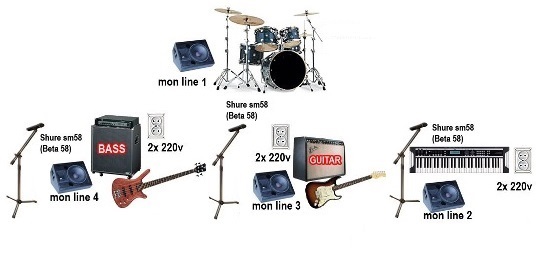 